Технологическая карта урока по учебному предмету «Литература» в 9 классе на тему «Загадка Печорина» (по роману М.Ю. Лермонтова «Герой нашего времени»)Вводный этап. Мотивация к учебной деятельности. Формулировка темы, определение целей и задач урока.Обеспечение комфортной обстановки на уроке, подготовка к восприятию материала.Слово учителя. Великие книги помогают нам понимать людей, мир, себя в нём. Одной из таких книг является роман Лермонтова «Герой нашего времени», над которым мы продолжаем работу. Наш заключительный урок мы посвятим главному герою романа - Григорию Александровичу Печорину. Мы много узнали о поступках, мыслях, чувствах Печорина на протяжении изучения романа. Наверное, у Вас возникли вопросы относительно образа героя, на которые Вы хотели бы сегодня получить ответ. Давайте попробуем. Обратимся к высказыванию Максим Максимыча о Печорине, осмысление которого поможет нам сформулировать тему сегодняшнего урока.1.2 Формулировка темы, определение целей и задач урока.Основной этап. Осмысление образа главного героя. Презентация результатов работы.2.1 Определение неоднозначности образа Печорина и фиксирование затруднений.Методический комментарий. Данный этап урока проходит в форме анализа фрагментов текста романа.Слово учителя.  Какой же он, герой романа? Никто не скажет о нем лучше, чем он сам. Составление плана, стратегии по разрешению затруднения.Методический комментарий. Учащиеся разделены на 5 групп. На столе у каждой группы текст романа, рабочие листы с цитатами из произведения, листы формата А3 с фломастерами (для 2-х групп).Слово учителя.  Лермонтов осуществил новаторскую задачу в русской литературе, впервые представив положительного и отрицательного героя в одном образе. Попробуем взглянуть на образ Печорина с разных точек зрения, используя приём «Шесть шляп мышления».Реализация выбранного проекта.Методический комментарий. Раскрытие загадочного и противоречивого образа главного героя с точки зрения выбранного типа мышления с целью формирования навыков выстраивания групповой стратегии работы в ходе исследовательской деятельности. Выступления учащихся (защита мини-проектов) проходят в диалоге с учителем. 2.3.1 Защита мини-проекта команды «Белая шляпа мышления».2.3.2 Защита мини-проекта команды «Красная шляпа мышления».Слово учителя.  Можем ли мы понять, как относимся к Печорину, закрыв роман М. Ю. Лермонтова «Герой нашего времени»? 2.3.3 Защита мини-проекта команды «Черная шляпа мышления"2.3.4 Защита мини-проекта команды «Желтая шляпа мышления»Слово учителя. По мере изложения событий, как они поданы в романе, накапливаются дурные поступки Печорина, но всё меньше ощущается его вина, и всё больше вырисовываются его достоинства.2.3.5 Защита мини-проекта команды «Зеленая шляпа мышления».Таблица 12.3.6 Защита мини-проекта команды «Синяя шляпа мышления». 3.Итоговый этап.3.1 Этап самостоятельной работы. Слово учителя. Мы с вами пристально рассмотрели характер и внутренний мир  Печорина, его взаимоотношения с разными людьми, и у вас, конечно, сложилось личное впечатление о герое. Я предлагаю вам продолжить фразы и высказать свое собственное отношение к образу Печорину.3.2 Этап рефлексии деятельностиМетодический комментарий. Использование интерактивного ресурса «Plickers» для формирования оценочного суждения учащихся об образе главного героя.Слово учителя. Анализируя Ваши ответы, мы видим, что так и не получен ответ на вопрос: кто же он, Печорин, - несчастье или несчастный? Силой своего таланта Лермонтов создал героя, который до сих пор остаётся загадкой. Каким мы его увидим, зависит от нашего восприятия и  мировоззрения. Вот в чем секрет неразгаданности образа, и актуальности романа в наши дни. 3.3 Домашнее задание (по выбору учащихся). Напишите эссе на темы:Хотели ли бы Вы, чтобы с Вами был рядом человек, похожий на Печорина? Почему? 2) Что бы вы изменили в жизни на месте Печорина?Формирующее оценивание. Выберите верное для Вас утверждение.Список литературы.Лермонтов М.Ю.: Герой нашего времени - М., АСТ, 2015Герцен А.И.: О развитии революционных идей в России. Статьи.- М., Т8, 2018Белинский В. Г. "Герой нашего времени. Сочинение М. Лермонтова: - М., Директ-Медиа, 2012Михайлова Е. Н. Проза Лермонтова / Отв. ред. С. А. Андреев-Кривич. — М.: Гос. изд-во художественной литературы, 1957Маркович В.М. Герой нашего времени и становление реализма в русском романе – М. Академия наук СССР, Институт русской литературы (Пушкинский дом), №4, 1967Муштавинская И.В.: Технология развития критического мышления на уроке и в системе подготовки учителя».  – СПб, Каро, 2013.де Боно Э: Шесть шляп мышления. -  СПб, Питер, 2006Приложение №1Из главы «Княжна Мери» «Если я сам причиною несчастий других, то и сам не менее несчастлив».«Я люблю сомневаться во всем: это расположение ума не мешает решительности характера».«Моя бесцветная молодость протекла в борьбе с собой и светом; лучшие мои чувства, боясь насмешки, я хоронил в глубине сердца: они там и умерли».«Моя любовь никому не принесла счастья, потому что я ничем не жертвовал для тех, кого любил: я любил для себя, для собственного удовольствия». «А что такое счастие? Насыщенная гордость».«Зло порождает зло; первое страдание дает понятие об удовольствии мучить другого». Приложение №2Из главы «Княжна Мери»«На крыльце ресторации я встретил мужа Веры. … Бедняжка! радуется, что у него нет дочерей...».«Пробегаю в памяти все мое прошедшее и спрашиваю себя невольно: зачем я жил? для какой цели я родился?.. А, верно, она существовала, и, верно, было мне назначение высокое, потому что я чувствую в душе моей силы необъятные».«И с той поры сколько раз уже я играл роль топора в руках судьбы! Как орудие казни, я упадал на голову обреченных жертв, часто без злобы, всегда без сожаления...».«Моя любовь никому не принесла счастья, потому что я ничем не жертвовал для тех, кого любил: я любил для себя, для собственного удовольствия».«А-га! – подумал я, – вы не на шутку сердитесь, милая княжна; погодите, то ли еще будет!».«Однако мне всегда было странно: я никогда не делался рабом любимой женщины».«А ведь есть необъятное наслаждение в обладании молодой, едва распустившейся души! Она как цветок, …его надо сорвать в эту минуту и, подышав им досыта, бросить на дороге: авось кто-нибудь поднимет!».«Честолюбие есть не что иное, как жажда власти, а первое мое удовольствие – подчинять моей воле все, что меня окружает; возбуждать к себе чувство любви, преданности и страха – не есть ли первый признак и величайшее торжество власти?».«А что такое счастие? Насыщенная гордость».«Зло порождает зло; первое страдание дает понятие о удовольствии мучить другого».«Надо мною слово жениться имеет какую-то волшебную власть: … мое сердце превращается в камень, и ничто его не разогреет снова».«Печальное нам смешно, смешное грустно, а вообще, по правде, мы ко всему довольно равнодушны, кроме самих себя».«Я к дружбе не способен: из двух друзей всегда один раб другого». «Эти дамы очень милы; и долго милы! Всякий год их обожатели сменяются новыми, и в этом-то, может быть, секрет их неутомимой любезности». «Завязка есть! – закричал я в восхищении, – об развязке этой комедии мы похлопочем. Явно судьба заботится о том, чтоб мне не было скучно». «Какое дело мне до радостей и бедствий человеческих».«Я, как матрос, рожденный и выросший на палубе разбойничьего брига: его душа сжилась с бурями и битвами, и, выброшенный на берег, он скучает и томится, как ни мани его тенистая роща, как ни свети ему мирное солнце».Приложение №3 «Я люблю сомневаться во всем: это расположение ума не мешает решительности характера – напротив, что до меня касается, то я всегда смелее иду вперед, когда не знаю, что меня ожидает» (глава «Фаталист»).«Выстрел раздался у меня над самым ухом, пуля сорвала эполет. Но дым, наполнивший комнату, помешал моему противнику найти шашку, лежавшую возле него. Я схватил его за руки, казаки ворвались, и не прошло трех минут, как преступник был уже связан и отведен под конвоем» (глава «Фаталист»).Из главы «Княжна Мери»«Я скакал, задыхаясь от нетерпенья. Мысль не застать уже ее в Пятигорске молотком ударяла мне в сердце! – одну минуту, еще одну минуту видеть ее, проститься, пожать ее руку… Я молился, проклинал, плакал, смеялся».«Грушницкий! – сказал я, - еще есть время; откажись от своей клеветы, и я тебе прощу все».«Вы видите, я играю в ваших глазах самую жалкую и гадкую роль, и даже в этом признаюсь. Какое бы дурное мнение вы обо мне ни имели, я ему покоряюсь. Видите ли, я перед вами низок».«Нынче в пять часов утра, когда я открыл окно, моя комната наполнилась запахом цветов, растущих в скромном палисаднике. … Весело жить в такой земле! Какое-то отрадное чувство разлито во всех моих жилах».«Я решился предоставить все выгоды Грушницкому; я хотел испытать его».«У меня на сердце был камень. Солнце казалось мне тускло, лучи его меня не грели. … Вид человека был бы мне тягостен: я хотел быть один». Тип урокаУрок систематизации знаний (общеметодологической направленности)Авторы УМКЛитература: программа для 5-9 классов: основное общее образование / [Т.В. Рыжкова, И.Н. Сухих и др.]; под ред. И.Н. Сухих. - М.: Издательский центр «Академия», 2014. Учебник для 9 класса общеобразовательных организаций: основное общее образование: в 2 ч. / И.Н. Сухих. - М.: Издательский центр «Академия», 2016.Цель урокаОпределение неоднозначности образа Печорина по роману М.Ю. Лермонтова «Герой нашего времени»Планируемые образовательные результаты (личностные, предметные, метапредметные)Предметные: ученик получит возможность углубленного знакомства с героями романа М.Ю. Лермонтова; способствующего раскрытию загадочности, противоречивости образа Печорина и формулировке собственной точки зрения по данному вопросу.Личностные: обучающийся получит возможность формирования личностного самоопределения; нравственно-этической ориентации, оценивания усваиваемого содержания.Метапредметные познавательные: ученик научится работе с информацией общих схем решения; выполнению логических операций сравнения, анализа, обобщения, классификации; осуществит развитие творческих навыков, умения осуществлять поиск информации для решения учебной задачи.Метапредметные коммуникативные: обучающийся сможет формировать умения строить высказывание с учетом позиции собеседника; развивать навыки сотрудничества; уметь оценивать правильность выполнения учебных задач; уметь устанавливать причинно-следственные связи, работать индивидуально и в группе.Метапредметные регулятивные: ученик получит возможность формирования навыков самооценки собственной деятельности; навыков выстраивания стратегии работы в ходе исследовательской деятельности в процессе групповой работы; умения формулировать учебную задачу, достигать ее решения и осуществлять рефлексию по результатам учебной деятельности.ОборудованиеИнтерактивная доска, ватманские листы, фломастеры, листы обратной связиОбразовательные ресурсыЛермонтов М.Ю.: Герой нашего времени - М., АСТ, 2015Герцен А.И.: О развитии революционных идей в России. Статьи.- М., Т8, 2018Белинский В. Г. "Герой нашего времени. Сочинение М. Лермонтова: - М., Директ-Медиа, 2012Михайлова Е. Н. Проза Лермонтова / Отв. ред. С. А. Андреев-Кривич. — М.: Гос. изд-во художественной литературы, 1957Маркович В.М. Герой нашего времени и становление реализма в русском романе – М. Академия наук СССР, Институт русской литературы (Пушкинский дом), №4, 1967Муштавинская И.В.: Технология развития критического мышления на уроке и в системе подготовки учителя».  – СПб, Каро, 2013.де Боно Э: Шесть шляп мышления. -  СПб, Питер, 2006Действия учителяДействия учащихсяОбращение к цитате из главы «Бэла»: «Славный был малый, смею вас уверить; только немножко странен». Формулировка задания:  обозначить ключевое слово в выказывании, подобрать синонимы к выделенному слову, сформулировать тему, задачи урока.  Обращается внимание учащихся на запись из «Дневника Печорина» « …я никогда сам не открываю моих тайн, а ужасно люблю, чтоб их отгадывали…» с целью акцентирования внимания на загадочности образа героя. Обозначают ключевое слово в цитате (странен), подбирают синонимы (необъясним, непонятен, удивителен, загадочен), определяют тему урока, обозначают проблемный вопрос: кто же он – Печорин – «добрый малый или мерзавец?» Как следствие - раскрытие загадочного образа главного героя, попытка понять его душевные терзания, поиски, разочарования в любви, дружбе и жизни. Формулировка задания: для анализа предлагаются высказывания из дневника Печорина, характеризующие противоречивый образ главного героя (Приложение №1). Однозначен ли образ Печорина в представленных фрагментах?Аналитически оценивают цитаты из дневника Печорина (Приложение №1), отмечают неоднозначность образа героя, фиксируют затруднения при однозначной оценке образа. Формулировка задания: предлагается проанализировать образ главного героя, используя приём «Шесть шляп мышления», с целью осмысления неоднозначного образа Печорина с разных точек зрения. Помощь в формировании групп, выбора шляп мышления, карточек с заданиями. Ориентирование учащихся на представление образа Печорина согласно выбранному типу мышления.Актуализация основных сведений использования метода «Шесть шляп мышления»:Белая шляпа (изложение фактов)Красная шляпа (эмоциональная)Желтая шляпа (защитники)Черная шляпа (критическая)Зеленая шляпа (творческая)Синяя шляпа (аналитическая) Выбор шляпы, распределение на группы, знакомство с заданиями.Формулировка задания: расположить главы романа в фабульной последовательности с целью ответа на вопрос о причине нарушения автором хронологического порядка расположения глав романа. Обращается внимание учащихся на выявление композиционных приемов, используемых автором для создания загадочности образа Печорина. Располагают главы в фабульной последовательности. Предполагают, что изменение фабульного порядка глав романа, разнообразные источники информации о Печорине, несколько рассказчиков, психологический портрет героя, фрагментарность композиции способствуют созданию загадочности образа Печорина.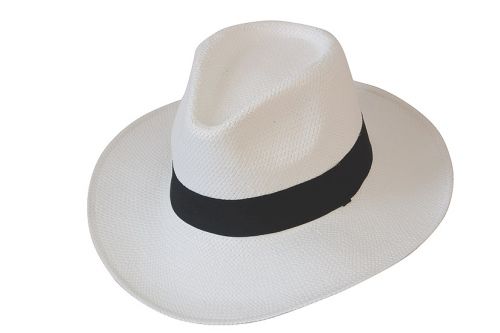 Формулировка задания:  проанализировать эмоции, чувства и впечатления от образа Печорина после прочтения романа.Учащиеся фиксируют, что образ Печорина после прочтения вызывает самые противоречивые чувства и эмоции; трудно объяснить, как один и тот же человек может совершать столь разные поступки. Иногда он вызывает восхищение, иногда симпатию, а иногда негодование. Однозначного ответа нет.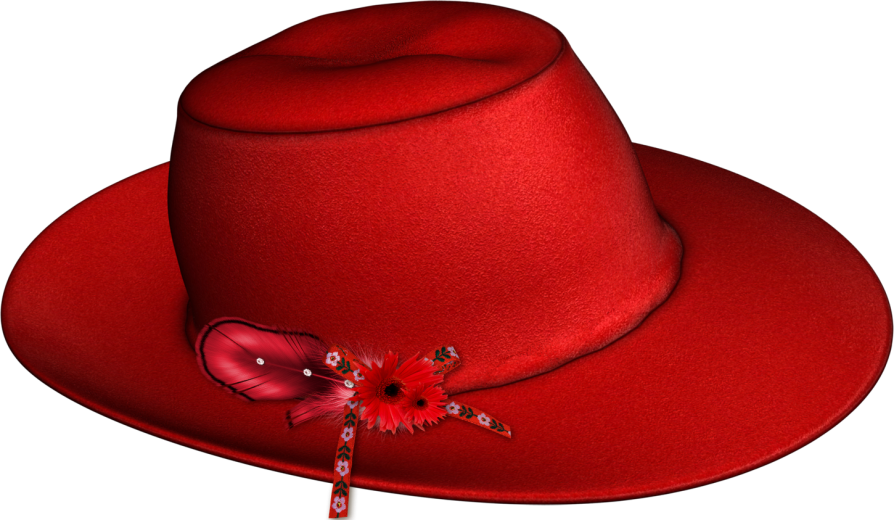 Формулировка задания:  используя цитаты Печорина из романа М.Ю. Лермонтова «Герой нашего времени» (Приложение №2), предлагается отметить отрицательные качества героя романа, составив схему-кластер, используя прием «Фишбоун», и ответить на вопросы: «Печорин – полюс отталкивания? Неужели зло так привлекательно? Виноват ли Печорин в том зле, которое он приносит людям?  Учащиеся аналитически оценивают цитаты из дневника Печорина (Приложение №2), составляют схему-кластер. 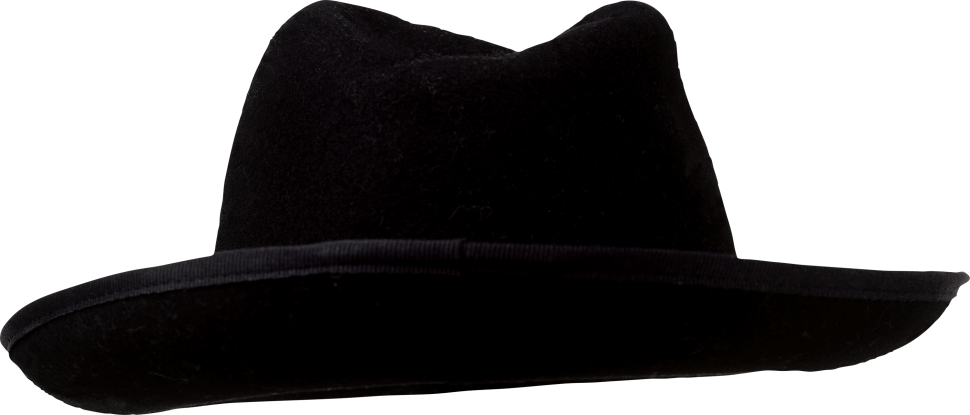 Учащиеся приходят к выводу, что деятельность Печорина – цепь экспериментов над людьми. Он активен, но его активность никому не нужна. Он умён, находчив, наблюдателен, но всё это приносит лишь несчастья людям, с которыми его сталкивает судьба. При этом нельзя однозначно определить его вину. Оправдать героя можно, учитывая, что Печорин усвоил ценности и мораль общества, в котором живет. Но он и виноват потому, что каждый человек – творец своей судьбы. Формулировка задания: анализируя цитаты Печорина из романа М.Ю. Лермонтова «Герой нашего времени» (Приложение №3), составить схему-кластер, используя прием «Фишбоун», и ответить на вопросы:1) Печорин – полюс притяжения? 2)  Что привлекает в герое?3) Приносят ли счастье Печорину лучшие стороны его характера? Учащиеся анализируют цитаты из дневника Печорина (Приложение №3)  составляют схему-кластер. 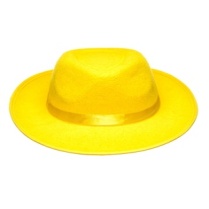 Отмечают, что лучшие свои качества Печорин хоронил в глубине сердца: они там и умерли. Для чего они в том обществе, где вынужден жить герой?Формулировка задания: заполнить правую часть таблицы, соотнеся отрицательные качества героя с положительными сторонами его натуры, используя рабочие листы с цитатами из романа. (Приложение 2). Отрицательные качества герояПриносит несчастья людям Презрение к окружающим Эксперименты над людьми Неспособность на глубокое чувство Неспособность к дружбе Равнодушие Игра человеческими судьбами Составление оксюморонов, характеризующих противоречивость образа главного героя. … эгоист… циник… влюбленный… ненужностьРабота с текстом романа (Приложение 2)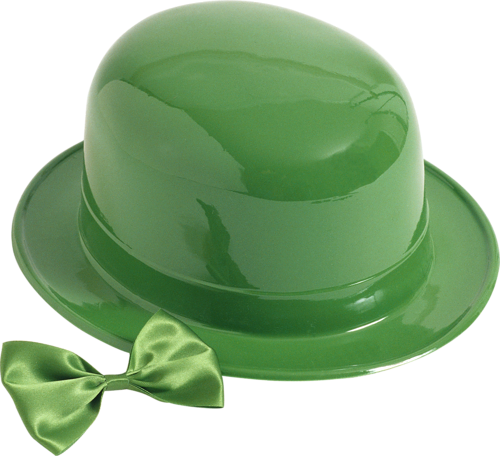 Заполнение Таблицы 1Возможные варианты ответов:страдающий эгоистромантичный циникравнодушный  влюбленныйумная ненужностьОтрицательные качества герояПоложительные качества герояПриносит несчастья людям Поиск смысла жизни, попытка найти в людях светлое началоПрезрение к окружающим Понимание пустоты и никчемности общества, в котором приходится существовать героюЭксперименты над людьми Желание обрести веру в жизньНеспособность на глубокое чувство Отрицание роли «мужа-мальчика», «мужа-слуги»Неспособность к дружбе Поиск человека, разделяющего его взгляды и убежденияРавнодушие Нежелание жить по законам лживого и бездушного обществаИгра человеческими судьбами Желание забыть о пустоте жизниФормулировка задания: обозначить приемы и средства создания образа героя, используемые автором, для полноты раскрытия сложной мозаики души Печорина. Возможные варианты ответов: своеобразие композиции, система образов романа, герои-«двойники», психологический портрет, пейзажные зарисовки как психологическое сопровождение поступков героя, самохарактеристика героя.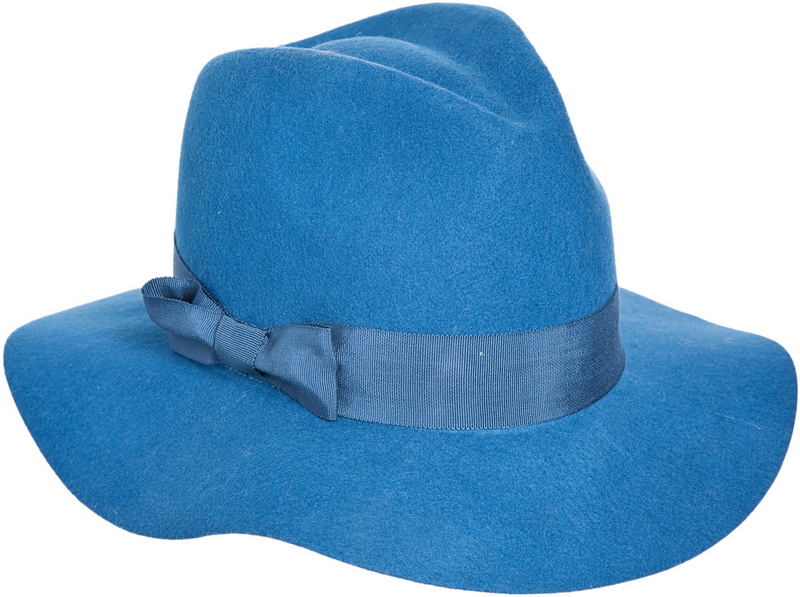 Формулировка задания: Составление высказываний, раскрывающих личное отношение к образу Печорина с использованием ключевых фраз. -Мне очень жаль, что… -Прочитав роман Лермонтова, я понял (а)… -Я восхищаюсь Печориным потому, что …-Я не доволен Вами, Печорин, ..Выборочное обсуждение ответов. Учащиеся отмечают, что такой талантливый человек, как Печорин, так бесславно закончил свою жизнь, не принеся никакой пользы ни себе, ни людям; человек без цели в жизни обречен на духовную, а в романе даже и на физическую смерть. Печорин – необыкновенная личность. Его мысли глубоко волнуют, не оставляя равнодушными, но и только. Мы осуждаем его за эгоизм, излишнюю гордыню и пренебрежение к окружающим.Формулировка задания: с помощью использования интерактивного ресурса «Plickers» ответьте на вопросы с целью определения личного отношения к герою.1) «В натуре Печорина столько скрытой способности чувствовать и увлекаться, что «игра», разгораясь всё дальше, то и дело задевает за эти подлинные стороны его существования» (В. Михайлова) 2) Мы убеждаемся, что в любой ситуации Печорин ведёт себя как явный индивидуалист, по собственной воле, сознательно и целеустремлённо идущий путём зла» (В. Маркович) 3) «Печорин скрывается от нас  таким же неразгаданным существом, как и является нам  в  начале романа» (В.Г.Белинский) Формулировка вопроса об актуальности образа Печорина для сегодняшних девятиклассников.Ответы учащихся  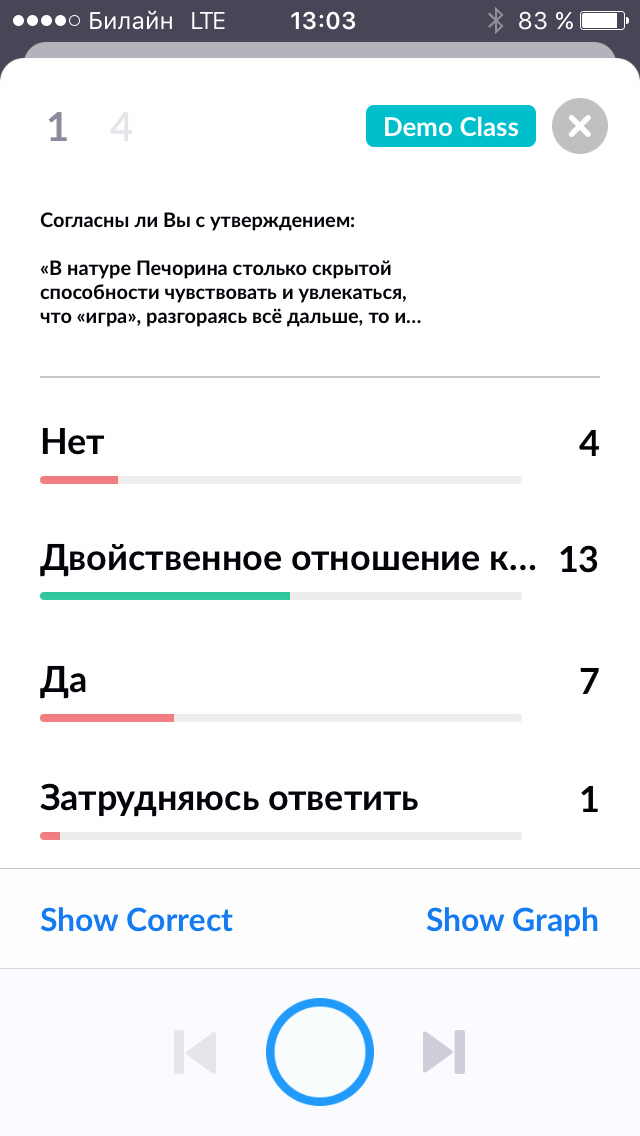 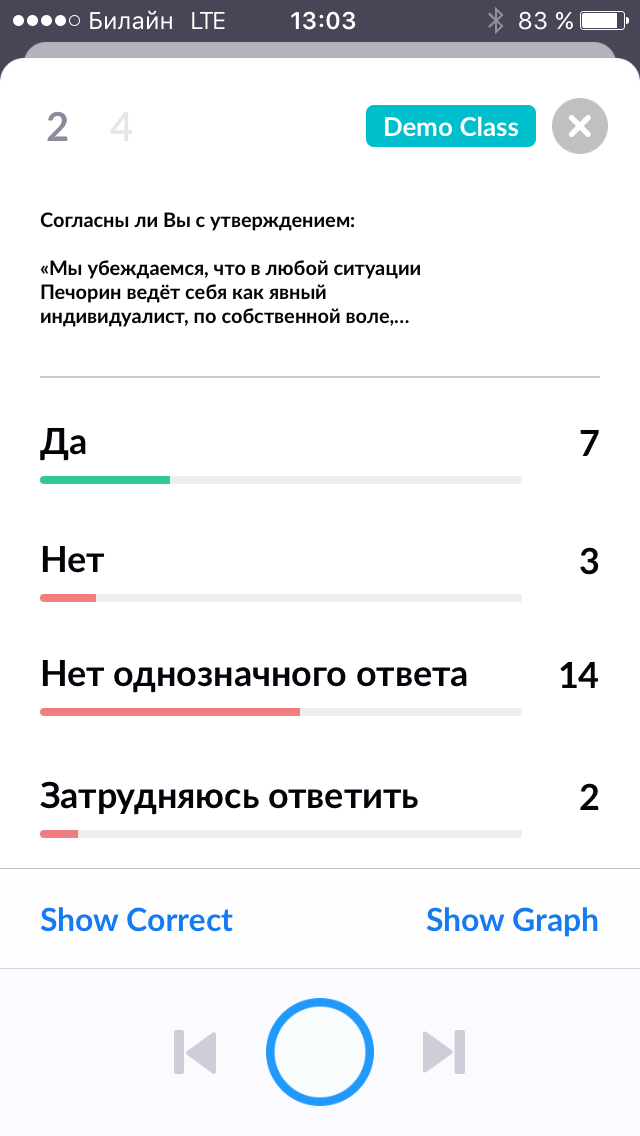 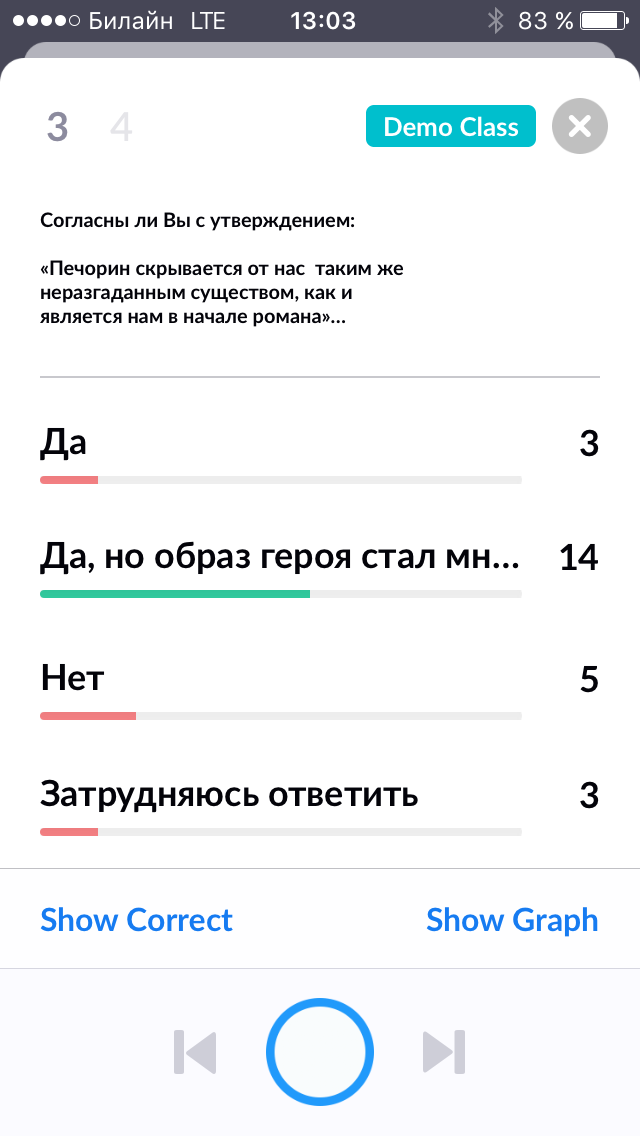 Возможный вариант ответа:Сейчас, когда мы стараемся выбрать свое место в жизни, для нас очень важно понять, что у каждого человека должна быть цель. Пример жизни Печорина показывает, как бездарно даже незаурядный человек может распорядиться своей судьбой, если он не видит цели в жизни.Я могу предложить план по реализации проблемной ситуацииЯ принимаю заданную проблемную ситуацию и могу ее реализоватьЯ активно и продуктивно работал в группе при обсуждении мини-проектаЯ испытывал затруднения при  работе в группе во время обсуждении мини-проектаЯ не испытываю затруднений при реализации заданий творческого характераЯ испытываю частичные затруднения при реализации заданий творческого характераЯ могу использовать знания, полученные на уроке, при написании эссеЗнания, полученные на уроке, кажутся мне не очень востребованными при написании эссе